9. ders ԶՐՈՒՅՑA: Բարև ձե՛զ:B: Բարև ձե՛զ:A: ինչպե՞ս եք: B: Լավ ենք:A: Իսկ դո՞ւք:B: Լավ եմ :A: Ահմետ ասա ինձ, ե՞րբ ես ծնվել::B: Ես ծնվել եմ հազար ինը հարյուր ութսունութ թվականին:Հետ (ile/ile birlikte)Ալին պարում է Այլինի հետ: (Ali Aylin ile dans ediyor.)Ես ապրում եմ իմ ընտանիքի հետ: (Ben ailemle birlikte yaşıyorum.)Ermenicede sık kullanılan bazı zamirlerԱյս => BuԱյդ=> ŞuԱյն => OՆույն => Aynı, benzerՄյուս => DiğerԱյսօր => BugünԱյստեղ => BurasıԱյսպես => BöyleԱյսպիսի => Bu şekilde Yardımcı fiil է'nin geçmiş zaman çekimiԵս էիԴու էիրՆա էրՄենք էինքԴուք էիքՆրանք էինYardımcı fiil է'nin geçmiş zaman çekiminin olumsuzuԵս չէի                       Մենք չէինքԴու չէիր                   Դուք չէիքՆա չէր                      Նրանք չէինSürekli Geçmiş ZamanErmenicede sürekli geçmiş zaman, yardımcı fiilin geçmiş zamanı kullanılarak oluşturulur. Örnek olarak անել (yapmak) fiilini verelim:Ես անում էի (Yapıyordum)                          Մենք անում էինք (Yapıyorduk)Դու անում էիր (Yapıyordun)                        Դուք անում էիք (Yapıyordunuz)Նա անում էր (Yapıyordu)                              Նրանք անում էին (Yapıyorlardı)Sürekli geçmiş zamanın olumsuzu ise şu şekilde çekimlenir:Ես չէի անում (Yapmıyordum)Դու չէիր անում (Yapmıyordun)Նա չէր անում (Yapmıyordu)Մենք չէինք անում (Yapmıyorduk)Դուք չէիք անում (Yapmıyordunuz)Նրանք չէին անում (Yapmıyorlardı)Daktilo harflerini tanıtmak ve harflerin yazımını öğretmek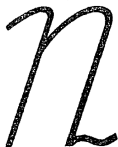 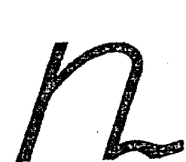       Օրինակ.Բառ,  Քեռի, Հեռախոս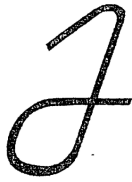 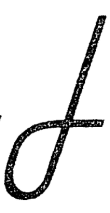       Օրինակ.Ժիր, Ժամանակ, ԲժիշկVEDALAŞMAՄինչ նոր հանդիպո՛ւմ: